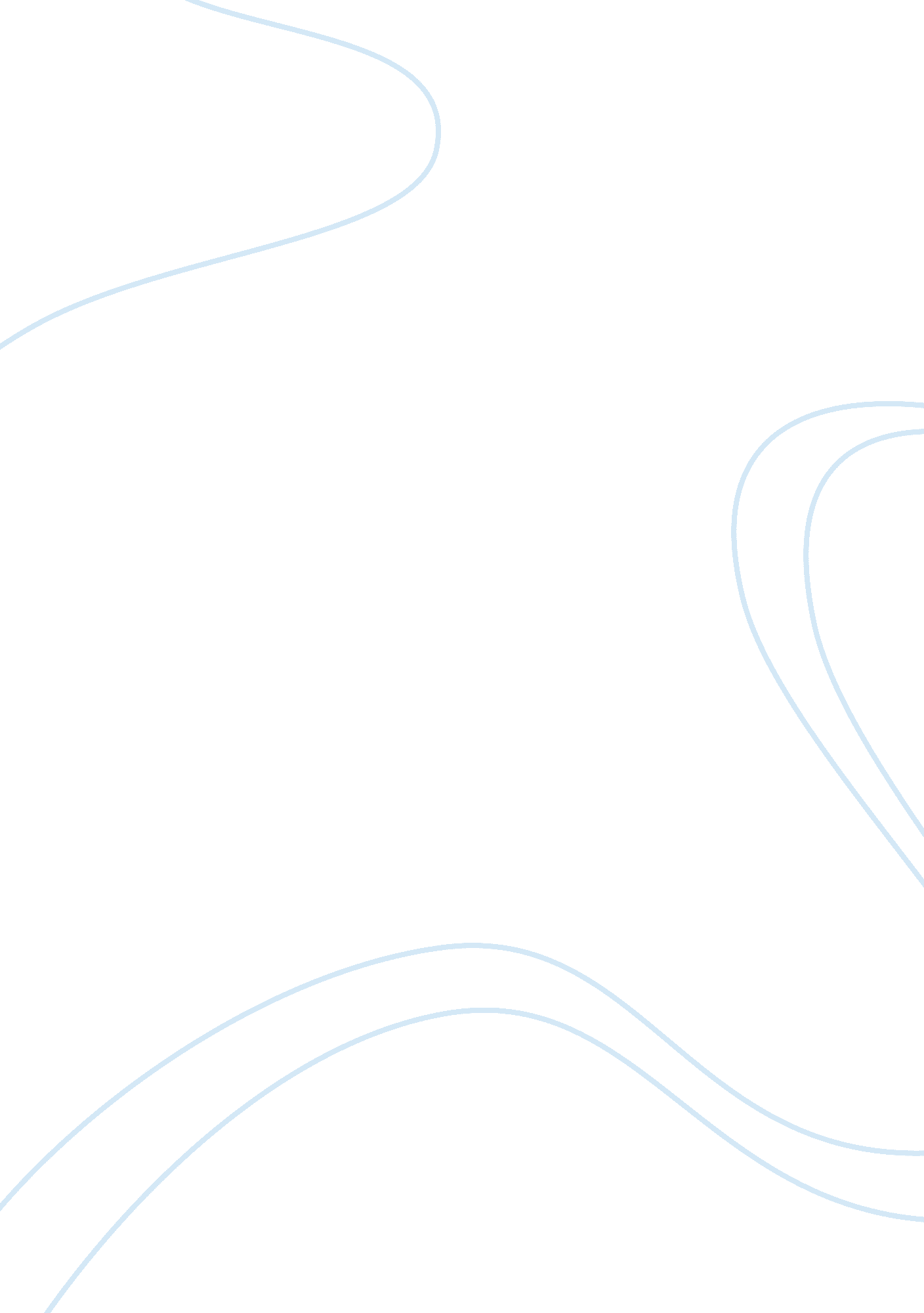 The impact of globalisation on japan essay sample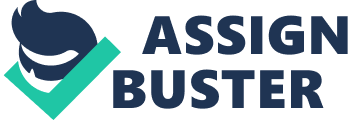 Globalization has had a profound impact on the Nipponese economic system influencing degrees of international trade. concern operations. fiscal flows. authorities policy. labor markets and even environment. This motion has been driven chiefly by legion TNCs. trade liberalisation. and the deregulating of the fiscal system. and legion schemes adopted by the Government and Economy. ensuing in the creative activity of a ‘ new’ Japan. ECONOMIC GROWTH AND DEVELOPMENTThe Nipponese economic system. the 2nd largest in the universe. histories for 7. 1 % Global World GDP. at US $ 4. 6 triliion and a per capita income of about US $ 33. 550 ( World Bank 2006 ) . As a consequence of globalization. literacy degrees are at 99 % and the general life criterions of the Japanese are really high. with an mean life anticipation of 80. 93 old ages. an infant mortality rate of 0. 33 % . The degree of income inequality or distribution of household income is comparatively equal. at a Gini Index of 24. 9. where 100 represents perfect inequality and 0 perfect equality. Japan is besides 9th out of 177 states on the Human Development Index ( HDI ) . By and large. and in the yesteryear. Globalization has aided Japan in accomplishing its rapid economic growing. and poses as the greatest support in the return of the Nipponese economy’s strength. Real economic growing peeked in the 1960’s. with an norm of 10 % . 5 % in the 70’s and 4 % in the 80’s. Despite this. Globalization has besides negatively affected Japan’s economic growing. Growth slowed in the 1990’s due to the prostration of the “ bubble economy” and effects originating from overinvestment and contractionary domestic policies intended to flying bad surpluss for the stock and existent estate markets. Japan has suffered deflation of 0. 3 % . lifting unemployment of 5. 5 % . reduced GDP ( 0. 4 % in 2001 and 0. 2 % during 2002 ) and as of 17/11/08. Japan was officially declared in a recession. with a autumn of 0. 4 % on an annualised footing. taging the first clip the economic system has contracted for two consecutive quarters in 7 old ages. Hence. the Nipponese economic system has seesawed between stagnation and anaemic growing in the past 10 old ages. and we are yet to see the full effects of the World Economic Slowdown. catalysed by Globalisation. on Japan. However. the Nipponese authorities late pledged $ 107billion of disbursement steps into the ailing economic system to excite it. Trade AND TNCSThe impact of globalization on Japan’s trade flows and consumers have had a positive consequence. The Nipponese Government has been advancing trade for decennaries. as it saw the chance for economic growing and development. It provides elaborate studies. services. and policies to assist concerns merchandise and thereby promotes it. Japan has relied on universe trade and international concern and has its international fight to thank for its success as an economic system. In add-on. Globalisation has seen a displacement from agricultural production in station WW2 to fabricate good. The influential TNCs in Japan ( Sony and Toyota ) have caused important additions in both imports and exports. Industrialization. aided by Globalisation has therefore seen an astronomical ( about tenfold ) addition in Nipponese exports since World War Two. presently valued at $ 590. 3 billion. However. Japan’s big economic system and population deficiencies important domestic resources of energy and rough oil. hence it imports 89 % of its energy. Despite this. Japan has a trade excess of about $ 66billion. However. late there has been a displacement of production to China for the chief parts of production due to increased production costs in Japan. Often unfinished goods such as electronics are sent over to China and back to Japan to understate labor costs. This is shown in Government statistics which province that exports to China were at ? 3 352 billion. and imports from China at ? 4 374 billion in 2006. The Nipponese Government’s function and policies have changed to a high grade due to the impact of Globalisation and in order to harvest the benefits. Such schemes adopted to advance economic growing and development includes the Nipponese Government make up one’s minding to prosecute Free Trade Agreements with states such as China. RSK. and Taiwan. In January 2002. the Nipponese Government signed a Bilateral Agreement with Singapore taking 94 % of duties on Singapore’s exports to Japan. However this has been met with limited success. as there has been a lessening in the sum of goods traded from ? 903 billion in 2001 to ? 861billion during 2003 in exports. Besides with the addition in engineering. the Nipponese authorities has been made to increase its standings on rational belongings and patents. They created the Trilateral Web Site with the US and Europe. which helps ease international patents. FINANCE AND INVESTMENTThe deregulating of fiscal markets catalysed by Globalisation worldwide has impacted on the sum of trade within the Nipponese economic system beneficially leting easier entree to foreign currencies. easing a higher flow of goods between state. by loosen uping Torahs that badly prevented foreign purchasing of currency. and drifting the hankering. These drivers have helped hike Japan’s trade and recovery from its recession. Technology has allowed fundss to be traded and communicating to be near to instantaneous. This has increased dramatically the sum of FDI into Japan mostly thanks to the legion schemes the Nipponese authorities has taken to advance economic growing and hence development. Finance and Foreign Direct Investment ( FDI ) have increased as a direct consequence of globalization duplicating from $ 63 billion in 2001 to $ 144 billion in 2007. The Government recognised early in the 1990’s that FDI would lend to the reform of the Nipponese economic system heightening its verve. make new concerns. cut down the disparities between international and domestic monetary values. and promote import enlargement. In 1992 the Nipponese authorities promoted FDI by following low-interest loan plans provided by the Japanese Development Bank ( JDB ) . Furthermore. the Import and Inward Investment Promotion Law was enacted to supply foreign investors with revenue enhancement inducements and recognition warrants. Recently. The Bank of Japan besides moved last month to assist excite the economic system. in visible radiation of the Global Financial Crisis. by cutting nightlong involvement loaning rates to 0. 3 per centum. LABOUR MARKETSArguably the most dramatic consequence of globalization on the Nipponese economic system is the impact upon Japan’s labour market characterised and renowned for its lifetime employment and system of senior status as precedence. Payments are based upon senior status non public presentation. and there is intense trueness within the companies. Whilst antecedently this was the best pattern in bring forthing standard goods. this system has now become disused. TNCs are now altering their payment systems to more public presentation based fillips and rewards. For illustration Toshiba are one of the first companies in Japan to present a western manner of payments into a few of its subdivisions. Due to merchandise liberalization there is more entree to vie against Nipponese concerns ; hence Japan has employed new schemes to help in economic growing. Peoples focused occupations are now favoured instead than implementing engineering which would do employees obsolete. Furthermore. globalization has meant that concerns have entree to cheap foreign labors such as in China or Indonesia. whilst Japan’s labor is dearly-won. This has led to a loss in occupations in Japan and a record high unemployment rate of 5. 5 % . Besides the Globalisation has besides led Japan to go internationally celebrated for its high degrees of engineering most notably though 410. 000 of the world’s 720. 000 “ working robots” which represents a cardinal long-run economic strength. However many citizens are displeased as they are seen as taking away human occupations. Globalization has had both negative and positive impacts on Japan’s labor market. It poses the greatest chances for Japan to retrieve. as it can beginning its labor from externally. and if it can go more efficient and trade more. it will hike its economic growing. The impact of globalization upon concern and industries in Japan has been assorted redefining concern operations. its construction and schemes. In peculiar. trade liberalization has allowed concerns to come in and vie. coercing concerns to go more efficient. The debut of new engineerings has besides meant that concerns must follow these engineerings to stay internationally competitory. Japan has for the past decennary been puting the criterion for world’s best pattern in concern schemes and operations. This is apparent with America’s acceptance of many schemes such as Entire Quality Management. The authorities has besides outlawed dumping of goods into Japan. and promoted trade of satisfactory goods. chiefly shown in their pick to subsidize Japan’s rice industry. Trade liberalization therefore has provided a wider scope of goods for consumers and at lower monetary values every bit good. EnvironmentGlobalization has seen an addition in production of goods worsening the environment due to Japan’s use of resources. The chief environmental issues Japan faces are that air pollution from power works emanations. the acidification of lakes and reservoirs degrading H2O quality and depletion of local resources. In response to the planetary push towards sustainable populating the Nipponese Government has introduced assorted policies. the chief policy being the “ _Basic Plan for Establishing a Recycling-Based Society” _ which outlines assorted Torahs that have been enacted and planned for the hereafter. Besides. the Nipponese Government has ratified the 1997 Kyoto Protocol and the Cartagena Protocol on Biosafety 2000 in order to sustainably advance economic growing. whilst taking into concern the province of the environment. It is apparent that globalization has had some terrible impacts and deductions upon the Nipponese economic system. Whilst globalization has negatively impacted upon the Nipponese labour market and besides economic growing. it is besides a accelerator for Japan to recover its former place and economic growing. Japan’s trade has been boosted because of globalization. which has helped Japan retain its laterality as the 2nd largest economic system in the universe. Finance and FDI have increased due to globalization. and whilst concerns may hold to alter their schemes and implement engineering in the long tally this will profit the Nipponese economic system. Consumers have gained wider and cheaper entree to goods and services. and the Government has become more cognizant of the deductions of their policies. With strong economic policies and reform. Japan has a bright hereafter in the planetary economic system. 